Supplementary data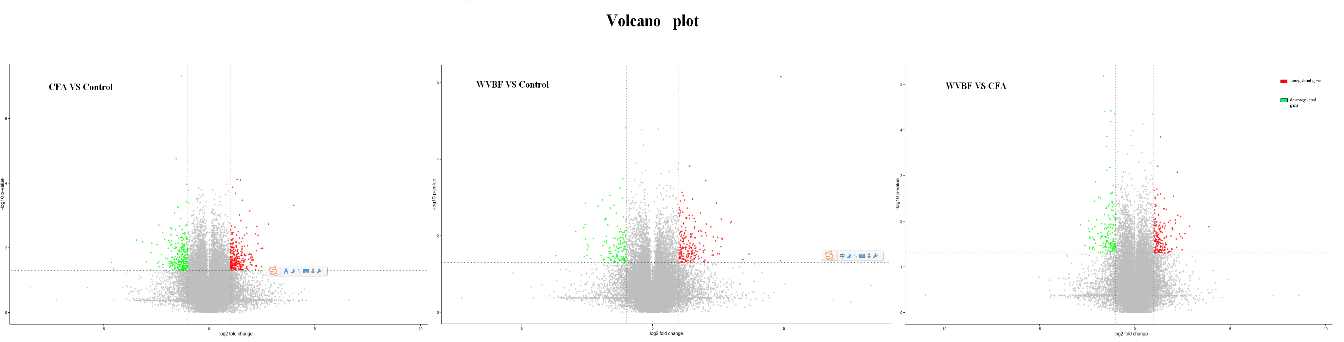 Supplementary Fig. 1. Volcano plot, which was drawn based on P-value and fold change checked by t-test, shows the significant difference of sample data between chipset groups. Described by Gene-Spring 11.0, X-axis is for Log2(fold change) and Y-axis is for -Log10 (P-value); X-axis parallel line: P＝0.05, Y-axis parallel line: fold change＝2.0; Red Zone：P＜0.05  with fold change≥2.0, and Green Zone：P＜0.05 with fold change<0.5).   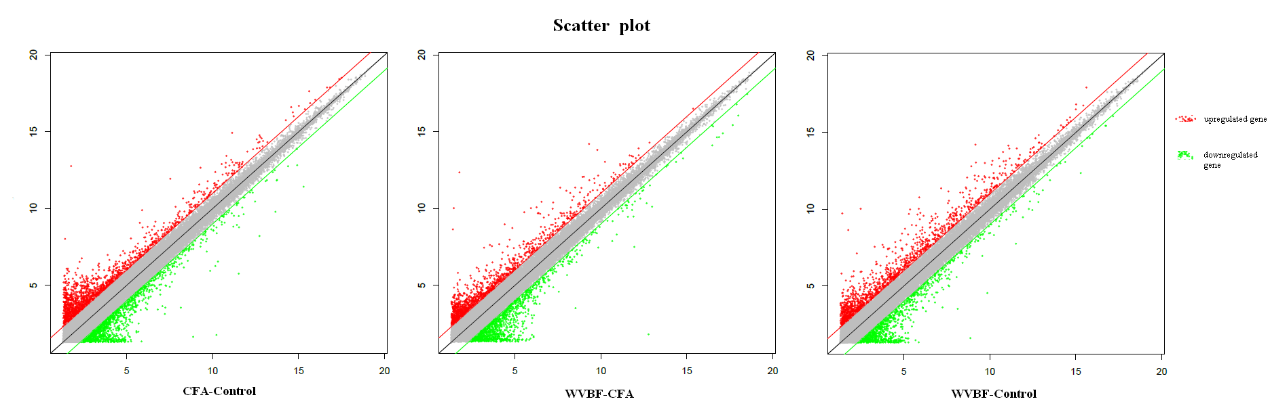 Supplementary Fig. 2. Scatter plot of the differentially expressed genes among WVBF, CFA and Control groups. Scatter plot, which was drawn based on fold change checked by t-test, shows the significant difference of sample data between chipset groups. Described by Gene-Spring 11.0, each data point represents a gene hybridization signal on the chip. X-axis and Y-axis are for fold change; If falling in the graphic y = x line (the median line in the figure), then fold change＝2.0; If the median line is on both sides of the 45 line outside the point, then fold change>2.0 or fold change<0.5). Supplementary Table 1: Single gene Annotation for top 10 upregulated genes in CFA, WVBF, WVBF vs CFASupplementary Table 2: Single gene Annotation for top 10 upregulated genes in CFA, WVBF, WVBF vs CFAGene symbolCFA vs cont Gene symbol WVBF vs contGene symbol WVBF vs CFAGO (MGI)CFAGO (MGI)WVBF GO (MGI) WVBF vs CFAZfp945Zfp945H2-Q1immune system, Response to stimulus Itga2Adcy1Arhgap20oscell proliferation, cellular component organization, establishment of localization, immune system process, protein metabolic process, response to stimulus, signaling, system developmentcarbohydrate derivative metabolism, cell differentiation, cellular component organization, establishment of localization, nucleic acid-templated transcription, response to stimulus, signaling, system developmentNACml5H2-Q1Hyls1system developmentimmune system, Response to stimulus Cellular component organization 4930579F01RikPtgfrChrna4NAcell death, cell proliferation, homeostatic process, response to stimulus, signalingCellular component organization, establishment of localization, immune system, response to system, singnalingCspg5Ren2Vgll3cell differentiation, establishment of localization, signaling, system developmentprotein metabolic processnucleic acid-templated transcriptionRen1Ren1Krt2cell differentiation, establishment of localization, protein metabolic process, response to stimulus, signaling, system developmentcell differentiation, establishment of localization, protein metabolic process, response to stimulus, signaling, system developmentcell differentiation, cellular component organization, system developmentRen2CabyrA430089I19Rikprotein metabolic processcell differentiation, cellular component organization, response to stimulus, signalingNARen1Pnpla3Atp6v0d2cell differentiation, establishment of localization, protein metabolic process, response to stimulus, signaling, system developmentcellular component organization, homeostatic process, lipid metabolic process, response to stimulusestablishment of localization, homeostatic processGadd45b4930579F01RikGabbr2cell death, cell differentiation, protein metabolic process, response to stimulus, signalingNAsignalingWfdc12CiartTnnt2protein metabolic process, response to stimulusnucleic acid-templated transcriptioncell differentiation, cellular component organization, system development, response to stimulus, establishment of localizationGene symbolCFA vs cont Gene symbolCFA vs cont Gene symbolCFA vs cont Gene symbolCFA vs cont Gene symbolCFA vs cont Gene symbolCFA vs cont Hba-a2Tbx1Sult2a5cell differentiation, homeostatic process, immune system process, response to stimulus, system development


cell death, cell differentiation, cell proliferation, immune system process, nucleic acid-templated transcription, protein metabolic process, response to stimulus, signaling, system development





NAHbb-btProm2A1bgcellular component organizationcellular component organization,establishment of localization, protein metabolic processNA1600012P17RikErc2Atp6v0d2NAcellular component organization, establishment of localization, signalingestablishment of localizationGm6792S1pr5Tc2nNAresponse to stimulus, signalingNAHbb-bt1700054M17RikLrtm1cellular component organizationNAcellular component organization, system developmentAhspRgs32810002D19Rikcell differentiation, homeostatic process, immune system process, system development
response to stimulus, signalingNASncaCtps2Dock8carbohydrate derivative metabolism, cell death, cellular component organization, establishment of localization, 
homeostatic process, immune system process

carbohydrate derivative metabolismcell death, cell proliferation, immune system process, response to stimulus, signaling
Ctps2EgfrProm2carbohydrate derivative metabolismcell death, cell differentiation, cell proliferation,cellular component analyses, homeostatic process, immune system process, nucleic acid-templated transcription, protein metabolic process, response to stimulus, signaling, system development





cellular component organization, establishment of localization, protein metabolic processSlc25a29Cd163E130309F12Rikestablishment of localization, response to stimulusresponse to stimuluslipid metabolic process, system developmentKcnk9Zfp945Art5establishment of localizationNAprotein metabolic process